УКРАЇНСЬКА АСОЦІАЦІЯ ДИТЯЧИХ НЕФРОЛОГІВ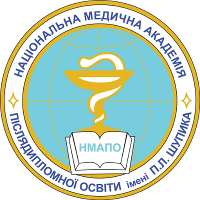 Науково-практична конференція з міжнародною участю «Актуальні питання нефрології, діалізу та трансплантації - Всесвітній день нирки 2018» (до 100-річчя заснування Національної медичної академії післядипломної освіти ім. П.Л. Шупика МОЗ України)Conference with International Participation "Actual Problems of Nephrology, Dialysis and Transplantation - WKD 2018" (to the 100th anniversary of Shupyk National Medical Academy of Postgraduate Education, Kiev, Ukraine)9.30. Вступне слово. Академік НАМН України, член-кор. НАН України професор Пиріг Любомир Антонович9.45.-10.45. Prof Beata Lipska, Beata S. Lipska-Ziętkiewicz. Genetics of SRNS and FSGSMD, PhD Associate Professor Specialist in Pediatrics and Clinical Genetics, Clinical Genetics Unit, Head Department of Biology and Medical Genetics, Medical University of Gdansk, Poland10.50.11.20. Шевчук А.О.,к.мед.н., г.н.с., Кушніренко С.В. к.мед.н, доцент Дуель уролога і нефролога: персоніфікований підхід до діагностики і лікування СКХ – в фокусі жінка (майстер-клас)ДУ «Інститут урології НАМН України», зав. від. ендоскопічної урології і літотрипсії, НМАПО імені П.Л.Шупика, кафедра нефрології та НЗТ, Київ11.25-11.45 Таран О.І. к.мед.н, доцент, Томин К.В., Кучма І.Л., Калантаренко Ю.В. Успішна вагітність у пацієнтки з ХХН 5 стадії НМАПО імені П.Л.Шупика, кафедра нефрології та НЗТ, Олександрівська клінічна лікарня, Київ, Україна11.45-12.00 Перерва12.00-12.45. Іванов Д.Д. Диференціальна тактика ренопротекції залежно від стадії рШКФ (майстер-клас) Д.мед.н, професор, НМАПО імені П.Л.Шупика, завідувач кафедри нефрології та НЗТ, Київ12.50-13.10 Курята О.В. Кардіоваскулярні ризики при ХХН з позиції кардіології д.мед.н., професор, Дніпропетровська медична академія МОЗ України», завідувач кафедри внутрішньої медицини 2 та профпатології, Дніпро, Україна13.10-13.30 Курята О.В. ІАПФ в кардіоренопротекції  д.мед.н., професор, Дніпропетровська медична академія МОЗ України», завідувач кафедри внутрішньої медицини 2 та профпатології, Дніпро, Україна13.35-13.55 Стусь В.П. Урологія для нефрологад.мед.н, професор, зав. кафедри урології, оперативної хірургії та топографічної анатомії державного закладу "Дніпропетровська медична академія МОЗ України"14.00-14.20 Перерва14.20.-14.35. Bevzenko T.B. Rheumatic diseases, pregnancy and kidney damage (master class)д.мед.н., доцент,  НМАПО імені П.Л.Шупика, кафедра нефрології та НЗТ НМАПО імені П.Л.Шупика, Київ14.40-15.10 Дядик О.О. , д.мед.н, професор, Іванова М.Д. к.мед.н. IgG4 - асоційовані захворювання: сучасні уявлення,морфологічні особливості ураження нирок. Власний досвід.Зав. кафедри патологічної та топографічної анатомії НМАПО імені П.Л.Шупика, Київ, Університет Милану-Бикокка, Мілан, Італія15.15-15.30 Ротова С.О., к.мед.н., доцент, Білик С.Д., Слизюк А.С.Післяпологова кровотеча як причина ГУН: як попередити?  (клінічний випадок)К.мед.н., доцент, кафедра нефрології та НЗТ НМАПО імені П.Л.Шупика. Київ, Київська обласна лікарня15.35-16.00 Іванов Д.Д. Нестероїдні протизапальні і ХХН (дискусійний клуб)Д.мед.н, професор, НМАПО імені П.Л.Шупика, завідувач кафедри нефрології та НЗТ, Київ16.00 Фінальні коментаріКаваДень нирки в Україні: Львів 28 березня 2018 (педіатрична нефрологія)